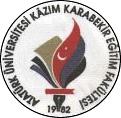 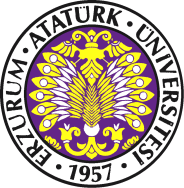                                                                                                                                      HAYIR             EVET	                                                                                                                     HAYIR                                                                                                  EVET	                                                         EVET           HAYIR